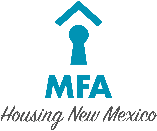 Restoring Our Communities (ROC) Required Testing Required testing and abatement are covered expenses under the ROC program. Please be sure to include costs in the rehabilitation budget. Provide copies of all tests performed.TERMITES TESTING AND TREATMENTA termite inspection must be performed by an experienced technician who inspects the interior and exterior of the home for signs of activity and infestations from subterranean and drywood termites. Termite inspections are required on all properties that will be funded through the MFA ROC program. If it is established that there is the presence of termites or termite damage, the property will have to be treated to ensure the problem is resolved. Termite inspection complete           Presence of termites and/or damage ASBESTOS TESTINGAn assessment for asbestos must be conducted. If any measures are going to be performed that would disturb any potential asbestos containing materials, a full survey must be conducted on the home by a qualified professional. The survey must demonstrate that all potential asbestos containing materials at the site have been evaluated. If it is determined that asbestos will be disturbed, it must be abated according to abatement codes. Service providers for the ROC program will be required to follow all federal, state, and local laws regarding asbestos, and they must adhere to OSHA regulations regarding the specification of permissible exposure limits, engineering controls, worker training, labeling, respiratory protection and disposal of asbestos waste, per 29 CFR 1910.1001. Additionally, all contractors must adhere to 29 CFR 1916.1101 pertaining to the construction work involving asbestos, including work practices during demolition and renovation. Failure to follow the required testing protocol will result in termination of ROC service provider agreement. MFA is not liable for damages caused by or penalties imposed for failure to follow all federal, state, and local laws regarding asbestos.We agree to abide by all federal, state, and local codes regarding asbestos LEAD BASED PAINTContractors performing renovation, repair, and painting projects that disturb lead-based paint in homes, childcare facilities, and schools built before 1978 must be certified and must follow specific work practices to prevent lead contamination. Service providers must certify and comply with applicable lead-based paint regulations, specifically the Lead-Based Paint Poisoning Prevention Act, as amended (42 U.S.C. 4821 et seq.), and the Residential Lead-Based Paint Hazard Reduction Act of 1992 (42 U.S.C. 4851 et seq.). Fees for testing and abatement are allowable expenses under ROC and therefore must not be passed on to the homebuyer. Property built before 1978            Lead-based paint needing abatement _____________________________________________________________                                 Signature                                                                                              Date_____________________________________________________________Title                                                                                               Organization_____________________________________________________________Property Address